ФЕДЕРАЛЬНОЕ АГЕНТСТВО ЖЕЛЕЗНОДОРОЖНОГО ТРАНСПОРТА Федеральное государственное бюджетное образовательное учреждение высшего образования«Петербургский государственный университет путей сообщения Императора Александра I»(ФГБОУ ВО ПГУПС)Кафедра «Автоматика и телемеханика на железных дорогах»РАБОЧАЯ ПРОГРАММАдисциплины«ТЕОРИЯ ДИСКРЕТНЫХ УСТРОЙСТВ» (Б1.Б.21)для специальности23.05.05 «Системы обеспечения движения поездов» по специализациям«Автоматика и телемеханика на железнодорожном транспорте»«Телекоммуникационные системы и сети железнодорожного транспорта»«Радиотехнические системы на железнодорожном транспорте»Форма обучения – очная, очно-заочная, заочнаяСанкт-Петербург2018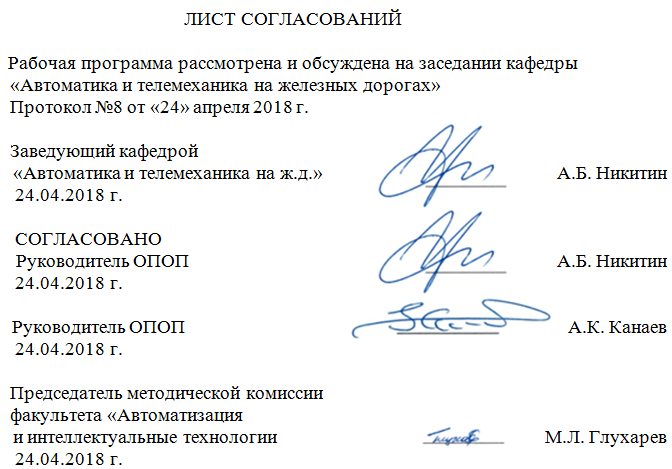 1. Цели и задачи дисциплиныРабочая программа составлена в соответствии с ФГОС ВО, утвержденным «17» октября 2016 г., приказ № 1296 по специальности 23.05.05 «Системы обеспечения движения поездов», по дисциплине «Теория дискретных устройств» (Б1.Б.21).Целью преподавания дисциплины «Теория дискретных устройств» является подготовка студентов к успешному освоению ими методов анализа и синтеза дискретных устройств (ДУ) в системах автоматизированного управления на железнодорожном транспорте.Для достижения поставленных целей решаются следующие задачи:изучение элементной базы и схемотехники дискретных систем;изучение методов анализа и синтеза комбинационных схем;изучение методов анализа и синтеза ДУ с памятью;изучение методов построения надежных и безопасных ДУ.2. Перечень планируемых результатов обучения по дисциплине, соотнесенных с планируемыми результатами освоения основной профессиональной образовательной программыПланируемыми результатами обучения по дисциплине являются: приобретение знаний, умений, навыков и/или опыта деятельности.В результате освоения дисциплины обучающийся должен:Знать: тенденции развития элементной базы в дискретной микроэлектронной технике; проблемы применения дискретной техники на железнодорожном транспорте.Уметь: использовать математические модели, описывающие поведение реальных дискретных устройств; применять основные методы анализа и синтеза комбинационных логических схем и схем с памятью; применять методы обеспечения надежной и безопасной работы устройств ж.д. автоматики и связи.Владеть: 	формальными методами анализа ДУ по структурной схеме и синтеза ДУ по заданному алгоритму функционирования.Иметь: практические знания о построении станционных систем с исключением опасных отказов на релейной и микропроцессорной технике.Приобретенные знания, умения, навыки и/или опыт деятельности, характеризующие формирование компетенций, осваиваемые в данной дисциплине, позволяют решать профессиональные задачи, приведенные в соответствующем перечне по видам профессиональной деятельности в п. 2.4 общей характеристики основной профессиональной образовательной программы (ОПОП).Изучение дисциплины направлено на формирование следующих общепрофессиональных компетенций:способностью применять методы математического анализа и моделирования, теоретического и экспериментального исследования (ОПК-1);владением основными методами, способами и средствами планирования и реализации обеспечения транспортной безопасности (ОПК-13).Изучение дисциплины направлено на формирование следующих профессиональных компетенций (ПК), соответствующих виду профессиональной деятельности, на который ориентирована программа специалитета:научно-исследовательская деятельность:способностью проводить научные исследования и эксперименты, анализировать, интерпретировать и моделировать в областях проектирования и ремонта систем обеспечения движения поездов (ПК-16);способностью составлять описания проводимых исследований и разрабатываемых проектов, собирать данные для составления отчетов, обзоров и другой технической документации (ПК-17);владением способами сбора, систематизации, обобщения и обработки научно-технической информации, подготовки обзоров, аннотаций, составления рефератов, отчетов и библиографий по объектам исследования, наличием опыта участия в научных дискуссиях и процедурах защиты научных работ и выступлений с докладами и сообщениями по тематике проводимых исследований, владением способами распространения и популяризации профессиональных знаний, проведения учебно-воспитательной работы с обучающимися (ПК-18).Область профессиональной деятельности обучающихся, освоивших данную дисциплину, приведена в п. 2.1 общей характеристики ОПОП.Объекты профессиональной деятельности обучающихся, освоивших данную дисциплину, приведены в п. 2.2 общей характеристики ОПОП.3. Место дисциплины в структуре основной профессиональной образовательной программыДисциплина «Теория дискретных устройств» (Б1.Б.21) относится к базовой части и является обязательной.4. Объем дисциплины и виды учебной работыДля очной формы обучения: Для очно-заочной формы обучения:Для заочной формы обучения:5. Содержание и структура дисциплины5.1 Содержание дисциплины5.2 Разделы дисциплины и виды занятийДля очной формы обучения:Для очно-заочной формы обучения:Для заочной формы обучения:6. Перечень учебно-методического обеспечения для самостоятельной работы обучающихся по дисциплине7. Фонд оценочных средств для проведения текущего контроля успеваемости и промежуточной аттестации обучающихся по дисциплинеФонд оценочных средств по дисциплине «Теория дискретных устройств» является неотъемлемой частью рабочей программы и представлен отдельным документом, рассмотренным на заседании кафедры «Автоматика и телемеханика на железных дорогах» и утвержденным заведующим кафедрой.8. Перечень основной и дополнительной учебной литературы, нормативно-правовой документации и других изданий, необходимых для освоения дисциплины8.1 Перечень основной учебной литературы, необходимой для освоения дисциплины1.	Закревский А.Д., Поттосин Ю.В., Черемисинова Л.Д. Логические основы проектирования дискретных устройств. – М.: Физматлит, 2007. – 592 с.8.2 Перечень дополнительной учебной литературы, необходимой для освоения дисциплины2.	Сапожников В.В., Сапожников Вл.В. Самопроверяемые дискретные устройства. СПб.: Энергоатомиздат, 1992. – 224 с.3.	Поспелов Д.А. Логические методы анализа и синтеза схем / 3-е изд., перераб. и доп., М.: «Энергия», 1974. – 368 с.4.	Методы построения безопасных микроэлектронных систем железнодорожной автоматики / В.В. Сапожников, Вл.В. Сапожников, Х.А.Христов, Д.В. Гавзов; Под ред. Вл.В. Сапожникова. – М.: Транспорт, 1995. – 272 с. 5.	Сапожников В.В., Кравцов Ю.А., Сапожников Вл.В. Теория дискретных устройств железнодорожной автоматики, телемеханики и связи: Учебник для вузов ж.д. транспорта/ Под ред. В.В. Сапожникова, М.: УМК МПС, 2001. – 312с.6.	Сапожников В.В., Сапожников Вл.В., Гёссель М. Самодвойственные дискретные устройства. – СПб: Энергоатомиздат. Санкт-Петербургское отделение, 2001. – 331 с. 7.	Яблонский С.В. Введение в дискретную математику: Учеб. пособие для вузов / Под ред. В.А. Садовничева. – 4-е изд., стер. – М.: «Высшая школа», 2003. – 384 с. 8.	Андерсон Д.А. Дискретная математика и комбинаторика: Пер. с англ. – М.: Издательский дом «Вильямс», 2004. – 960 с. – ISBN 5-8459-0498-6.9.	Белоусов А.И., Ткачев С.Б. Дискретная математика: Учеб. для вузов / Под ред. В.С. Зарубина, А.П. Крищенко. – 3-е изд., стереотип. – М.: Изд-во МГТУ им Н.Э. Баумана, 2004. – 744 с. 10.	Сапожников В.В., Сапожников Вл.В. Основы технической диагностики: Учебное пособие для вузов ж.д. транспорта. М.: Маршрут, 2004. – 318 с.11.	Сапожников В.В., Сапожников Вл.В. Валиев Р.Ш. Синтез самодвойственных дискретных систем / Под ред. В.В. Сапожникова. СПб: «Элмор», 2006. – 224 с. 12.	Труды по теории синтеза и диагноза конечных автоматов и релейных устройств / Под ред. В.В. Сапожникова, Вл.В. Сапожникова. – СПб.: Элмор, 2009. – 900 с.13.	Сапожников В.В., Сапожников Вл.В., Ефанов Д.В. Синтез синхронных автоматов по заданной временной вход-выходной последовательности // Учебное пособие для вузов железнодорожного транспорта. ПГУПС, СПб.: 2010. – 28 с.14.	Журнал «Автоматика и телемеханика».8.3 Перечень нормативно-правовой документации, необходимой для освоения дисциплиныАрхив журнала «Автоматика и телемеханика», где публикуются статьи на тему теории синтеза логических устройств: http://www.mathnet.ru/php/archive.phtml?jrnid=at&wshow=contents&option_lang=rus8.4 Другие издания, необходимые для освоения дисциплиныАнализ и синтез комбинационных схем: Методические указания к практическому занятию №1 по дисциплине «Теория дискретных устройств» / В. В. Сапожников, Вл. В. Сапожников, Д. В. Ефанов // СПб.: ПГУПС, 2011. – 20 с.1.	Синтез типовых комбинационных схем: Методические указания к практическому занятию №2 по дисциплине «Теория дискретных устройств» / В. В. Сапожников, Вл. В. Сапожников, В. Г. Трохов, Д. В. Ефанов // СПб.: ПГУПС, 2011. – 22 с.2.	Исключение критических состязаний в многотактных схемах: Методические указания к практическому занятию №3 по дисциплине «Теория дискретных устройств» / В. В. Сапожников, Вл. В. Сапожников, Д. В. Ефанов // СПб.: ПГУПС, 2012. – 20 с.3.	Построение и минимизация таблиц переходов: Метод. указания к практ. занятию №4 по дисциплине «Теория дискретных устройств» / В. В. Сапожников, Вл. В. Сапожников, Д. В. Ефанов // СПб.: ПГУПС, 2013. – 21 с.4.	Метод кодирования состояний асинхронных конечных автоматов:  Методические указания к практическому занятию №5 по дисциплине «Теория дискретных устройств» / В. В. Сапожников, Вл. В. Сапожников, Д. В. Ефанов // СПб.: ПГУПС, 2013. – 13 с.5.	Синтез синхронных автоматов по заданным таблицам переходов:  Методические указания к практическому занятию №6 по дисциплине «Теория дискретных устройств» / В. В. Сапожников, Вл. В. Сапожников, Д. В. Ефанов // СПб.: ПГУПС, 2013. – 16 с.6.	Минимизация функций алгебры логики: Методические указания к практическому занятию №7 по дисциплине «Теория дискретных устройств» / В. В. Сапожников, Вл. В. Сапожников, Д. В. Ефанов // СПб.: ПГУПС, 2014. – 17 с.9. Перечень ресурсов информационно-телекоммуникационной сети «Интернет», необходимых для освоения дисциплины1. Электронная библиотека [Электронный ресурс]. – Режим доступа: http://e.lanbook.com. (для доступа к полнотекстовым документам требуется авторизация).  Электронная библиотека [Электронный ресурс]. – Режим доступа: http://ibooks.ru/ (для доступа к полнотекстовым документам требуется авторизация).  Личный кабинет обучающегося и электронная информационно-образовательная среда. [Электронный ресурс]. – Режим доступа: http://sdo.pgups.ru/  (для доступа к полнотекстовым документам требуется авторизация).  СЦБИСТ - железнодорожный форум. [Электронный ресурс]. – Режим доступа: http://scbist.com/ (для доступа к полнотекстовым документам требуется авторизация).10. Методические указания для обучающихся по освоению дисциплиныПорядок изучения дисциплины следующий:Освоение разделов дисциплины производится в порядке, приведенном в разделе 5 «Содержание и структура дисциплины». Обучающийся должен освоить все разделы дисциплины с помощью учебно-методического обеспечения, приведенного в разделах 6, 8 и 9 рабочей программы. Для формирования компетенций обучающийся должен представить выполненные типовые контрольные задания или иные материалы, необходимые для оценки знаний, умений, навыков и (или) опыта деятельности, предусмотренные текущим контролем (см. фонд оценочных средств по дисциплине).По итогам текущего контроля по дисциплине, обучающийся должен пройти промежуточную аттестацию (см. фонд оценочных средств по дисциплине).11. Перечень информационных технологий, используемых при осуществлении образовательного процесса по дисциплине, включая перечень программного обеспечения и информационных справочных системПеречень информационных технологий, используемых при осуществлении образовательного процесса по дисциплине:технические средства (проектор, интерактивная доска);методы обучения с использованием информационных технологий (демонстрация мультимедийных материалов);Кафедра «Автоматика и телемеханика на железных дорогах» обеспечена необходимым комплектом лицензионного программного обеспечения:C++Builder XE2 Professional new user (and Upgrade from Version 2007 or earlier) Named ESD;Flash PRO CS5 11 AcademicEdition License Level 2 2,500+ Russian Windos;GPSS Wold Академическая;Kaspersky BusinessSpace Security Russian Edition. 1500-2499 User 1 year Educational Renewal License;Multisim 10x stud;Office 2007 Russian OpenLicensePack NoLevel AcademicEdition;Office Professional Plus 2007 Russian OpenLicensePack NoLevel AcademicEdition;Office Standard 2010 Russian OpenLicensePack NoLevel AcademicEdition;Total Commander 7.x 101-200 User licence;WinRAR : 3.x : Standard Licence;WinRAR Standard Licence — для юридических лиц 500-999 лицензий (за 1 лицензию );Антиплагиат — Коллекция интернет-источников (25 млн.документов) на 3 года;Антиплагиат — Подключение к интернет-версии с возможностью создания собственной коллекции на 3 года;Антиплагиат — Подключение коллекции диссертаций Российской государственной библиотеки (700 тыс. документов);Электронный ключ USB (сетевой на 20 рабочих мест).12. Описание материально-технической базы, необходимой для осуществления образовательного процесса по дисциплинеМатериально-техническая база обеспечивает проведение всех видов учебных занятий, предусмотренных учебным планом по данному направлению и соответствует действующим санитарным и противопожарным нормам и правилам.Она содержит:Помещения для проведения лекционных занятий, укомплектованное техническими средствами обучения, служащими для представления учебной информации большой аудитории (мультимедийным проектором, аудиоаппаратурой, настенным экраном), в случае отсутствия в аудитории технических средств обучения для представления учебной информации используется переносной проектор и маркерная доска (стена). В качестве учебно-наглядных пособий выступает презентация.помещения для практических занятий, укомплектованные специализированной учебной мебелью и техническими средствами обучения (лабораторными макетами и установками).помещения для проведения групповых и индивидуальных консультаций, укомплектованных.помещения для проведения текущего контроля и промежуточной аттестации.помещения для самостоятельной работы аудитория 1-115-8, оснащены компьютерной техникой с возможностью подключения к сети «Интернет» с обеспечением доступа в электронно-образовательную среду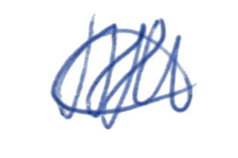 Вид учебной работыВсего часовСеместрСеместрВид учебной работыВсего часов45Контактная работа (по видам учебных занятий)966432в том числе:лекции (Л)644816практические занятия (ПЗ)321616лабораторные работы (ЛР)000Самостоятельная работа (СРС) (всего)754431Контроль4536  99Форма контроля знанийЭкзЗач., КРОбщая трудоемкость: час / з.е.216 / 6144 / 472 / 2Вид учебной работыВсего часовСеместрСеместрВид учебной работыВсего часов45Контактная работа (по видам учебных занятий)966432в том числе:лекции (Л)644816практические занятия (ПЗ)321616лабораторные работы (ЛР)000Самостоятельная работа (СРС) (всего)754431Контроль4536  99Форма контроля знанийЗач.Экз., КРОбщая трудоемкость: час / з.е.216 / 672 / 2144 / 4Вид учебной работыВсего часовКурсВид учебной работыВсего часов2Контактная работа (по видам учебных занятий)1818в том числе:лекции (Л)1212практические занятия (ПЗ)66лабораторные работы (ЛР)00Самостоятельная работа (СРС) (всего)185185Контроль1313Форма контроля знанийЭкз., Зач., КПОбщая трудоемкость: час / з.е.216 / 6216 / 6№ п/пНаименование раздела дисциплиныСодержание разделаМодуль 1. Основные понятия теории дискретных устройств. Анализ и синтез схем без памятиМодуль 1. Основные понятия теории дискретных устройств. Анализ и синтез схем без памятиМодуль 1. Основные понятия теории дискретных устройств. Анализ и синтез схем без памяти1Раздел 1. Введение. Дискретные элементы и устройства     История развития дискретной техники. Дискретные элементы. Классификация и примеры. Понятие о ДУ. Классификация ДУ.2Раздел 2. Анализ и синтез комбинационных схем     Функции алгебры логики (ФАЛ). Способы задания и реализация. Базисы. Методы минимизации. Синтез комбинационных схем. Специальные схемы.Модуль 2. Анализ и синтез дискретных устройств с памятьюМодуль 2. Анализ и синтез дискретных устройств с памятьюМодуль 2. Анализ и синтез дискретных устройств с памятью3Раздел 3. Структурный синтез ДУ     Анализ ДУ. Таблицы переходов и выходов. Этапы синтеза. Минимизация таблиц переходов. Устойчивость к состязаниям. Методы кодирования.4Раздел 4. Абстрактная теория автоматовСинхронные и асинхронные автоматы. Автоматы Мили и Мура. Алгебра событий. Анализ и синтез абстрактных автоматов.Модуль 3. Синтез безопасных ДУМодуль 3. Синтез безопасных ДУМодуль 3. Синтез безопасных ДУ5Раздел 5. Синтез надежных ДУ      Методы надежного синтеза. Резервирование контактных схем. Схемы с многократными связями. Мажоритарная и парафазная логика. Самопроверяемые схемы.6Раздел 6. Методы функционального контроля дискретных систем      Методы дублирования и паритета. Обнаружение отказов с помощью кодов. Самодвойственный контроль логических схем7Раздел 7. Синтез схем железнодорожной автоматики с исключением опасных отказов      Понятие об опасном отказе. Безопасные логические элементы. Методы построения безопасных схем. Примеры синтеза.№ п/пНаименование раздела дисциплиныЛПЗЛРСРСВсего1Раздел 1. Введение. Дискретные элементы и устройства4007122Раздел 2. Анализ и синтез комбинационных схем1010010323Раздел 3. Структурный синтез ДУ146010304Раздел 4. Абстрактная теория автоматов60012185Раздел 5. Синтез надежных ДУ108012306Раздел 6. Методы функционального контроля дискретных систем108012347Раздел 7. Синтез схем железнодорожной автоматики с исключением опасных отказов10001224ИТОГОИТОГО6432075180№ п/пНаименование раздела дисциплиныЛПЗЛРСРСВсего1Раздел 1. Введение. Дискретные элементы и устройства4007122Раздел 2. Анализ и синтез комбинационных схем1010010323Раздел 3. Структурный синтез ДУ146010304Раздел 4. Абстрактная теория автоматов60012185Раздел 5. Синтез надежных ДУ108012306Раздел 6. Методы функционального контроля дискретных систем108012347Раздел 7. Синтез схем железнодорожной автоматики с исключением опасных отказов10001224ИТОГОИТОГО6432075180№ п/пНаименование раздела дисциплиныЛПЗЛРСРСВсего1Раздел 1. Введение. Дискретные элементы и устройства200022Раздел 2. Анализ и синтез комбинационных схем64036463Раздел 3. Структурный синтез ДУ42036424Раздел 4. Абстрактная теория автоматов00026265Раздел 5. Синтез надежных ДУ00036366Раздел 6. Методы функционального контроля дискретных систем00026267Раздел 7. Синтез схем железнодорожной автоматики с исключением опасных отказов0002525ИТОГОИТОГО1260185203№п/пНаименование разделаПеречень учебно-методического обеспечения1231Раздел 1. Введение. Дискретные элементы и устройстваЗакревский А.Д., Поттосин Ю.В., Черемисинова Л.Д. Логические основы проектирования дискретных устройств. – М.: Физматлит, 2007. – 592 с.2Раздел 2. Анализ и синтез комбинационных схемПоспелов Д.А. Логические методы анализа и синтеза схем / 3-е изд., перераб. и доп., М.: «Энергия», 1974. – 368 с.Сапожников В.В., Кравцов Ю.А., Сапожников Вл.В. Теория дискретных устройств железнодорожной автоматики, телемеханики и связи: Учебник для вузов ж.д. транспорта/ Под ред. В.В. Сапожникова, М.: УМК МПС, 2001. – 312с.Яблонский С.В. Введение в дискретную математику: Учеб. пособие для вузов / Под ред. В.А. Садовничева. – 4-е изд., стер. – М.: «Высшая школа», 2003. – 384 с.Андерсон Д.А. Дискретная математика и комбинаторика: Пер. с англ. – М.: Издательский дом «Вильямс», 2004. – 960 с. – ISBN 5-8459-0498-6Белоусов А.И., Ткачев С.Б. Дискретная математика: Учеб. для вузов / Под ред. В.С. Зарубина, А.П. Крищенко. – 3-е изд., стереотип. – М.: Изд-во МГТУ им Н.Э. Баумана, 2004. – 744 с.1233Раздел 3. Структурный синтез ДУПоспелов Д.А. Логические методы анализа и синтеза схем / 3-е изд., перераб. и доп., М.: «Энергия», 1974. – 368 с.Сапожников В.В., Кравцов Ю.А., Сапожников Вл.В. Теория дискретных устройств железнодорожной автоматики, телемеханики и связи: Учебник для вузов ж.д. транспорта/ Под ред. В.В. Сапожникова, М.: УМК МПС, 2001. – 312с.Сапожников В.В., Сапожников Вл.В., Ефанов Д.В. Синтез синхронных автоматов по заданной временной вход-выходной последовательности // Учебное пособие для вузов железнодорожного транспорта. ПГУПС, СПб.: 2010. – 28 с.Журнал «Автоматика и телемеханика»4Раздел 4. Абстрактная теория автоматовСапожников В.В., Кравцов Ю.А., Сапожников Вл.В. Теория дискретных устройств железнодорожной автоматики, телемеханики и связи: Учебник для вузов ж.д. транспорта/ Под ред. В.В. Сапожникова, М.: УМК МПС, 2001. – 312с.Журнал «Автоматика и телемеханика»5Раздел 5. Синтез надежных ДУСапожников В.В., Кравцов Ю.А., Сапожников Вл.В. Теория дискретных устройств железнодорожной автоматики, телемеханики и связи: Учебник для вузов ж.д. транспорта/ Под ред. В.В. Сапожникова, М.: УМК МПС, 2001. – 312с.Сапожников В.В., Сапожников Вл.В., Гёссель М. Самодвойственные дискретные устройства. – СПб: Энергоатомиздат. Санкт-Петербургское отделение, 2001. – 331 с.Сапожников В.В., Сапожников Вл.В. Основы технической диагностики: Учебное пособие для вузов ж.д. транспорта. М.: Маршрут, 2004. – 318 с.Сапожников В.В., Сапожников Вл.В. Валиев Р.Ш. Синтез самодвойственных дискретных систем /  Под ред. В.В. Сапожникова. СПб: «Элмор», 2006. – 224 с.Труды по теории синтеза и диагноза конечных автоматов и релейных устройств / Под ред. В.В. Сапожникова, Вл.В. Сапожникова. – СПб.: Элмор, 2009. – 900 с.Журнал «Автоматика и телемеханика»1236Раздел 6. Методы функционального контроля дискретных системСапожников В.В., Сапожников Вл.В. Самопроверяемые дискретные устройства. СПб.: Энергоатомиздат, 1992. – 224 с.Сапожников В.В., Кравцов Ю.А., Сапожников Вл.В. Теория дискретных устройств железнодорожной автоматики, телемеханики и связи: Учебник для вузов ж.д. транспорта/ Под ред. В.В. Сапожникова, М.: УМК МПС, 2001. – 312с.Труды по теории синтеза и диагноза конечных автоматов и релейных устройств / Под ред. В.В. Сапожникова, Вл.В. Сапожникова. – СПб.: Элмор, 2009. – 900 с.Журнал «Автоматика и телемеханика»7Раздел 7. Синтез схем железнодорожной автоматики с исключением опасных отказовМетоды построения безопасных микроэлектронных систем железнодорожной автоматики / В.В. Сапожников, Вл.В. Сапожников, Х.А.Христов, Д.В. Гавзов; Под ред. Вл.В. Сапожникова. – М.: Транспорт, 1995. – 272 с.Сапожников В.В., Кравцов Ю.А., Сапожников Вл.В. Теория дискретных устройств железнодорожной автоматики, телемеханики и связи: Учебник для вузов ж.д. транспорта/ Под ред. В.В. Сапожникова, М.: УМК МПС, 2001. – 312с.Труды по теории синтеза и диагноза конечных автоматов и релейных устройств / Под ред. В.В. Сапожникова, Вл.В. Сапожникова. – СПб.: Элмор, 2009. – 900 с.Разработчик программы, доцент____________Н.Ю. Воробей«02» апреля 2018 г.